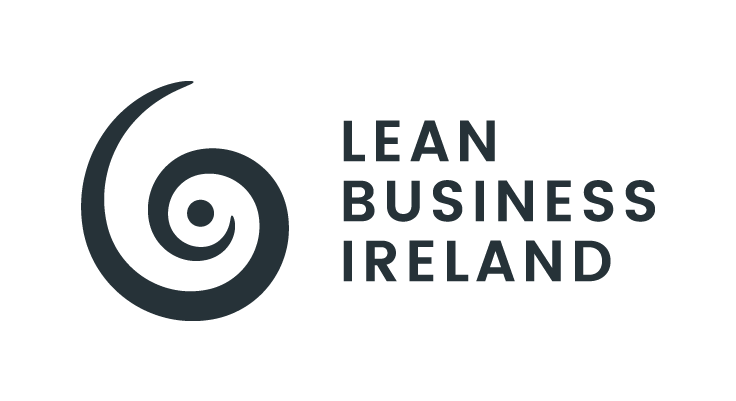 Lean Business Ireland AwardsEntrant SubmissionCategory:SustainabilityEntrant Organisation:Size Organisation:Entry Overview (100-150 words):CRITERIA & WEIGHTINGENTRANT CONTENT (entrants should ensure that content is proportional to the respective criteria weighting)SUSTAINABILITY STRATEGY DEVELOPMENT (25%: 1-page)Evidence of a clear Sustainability Strategy aligned with recognised national and international frameworks.Evidence of setting design goals, creating an implementation support; stakeholder engagement, prioritisation of effort and focus areas, analysis of early data to drive further improvements.Carbon reduction strategy, including off-setting approach and net-zero approach.Evidence of Senior Leadership Team (SLT) buy-in and support. (Mainly for large organisations.)Evidence of reference to and alignment with: Materiality assessment outcomes; ESG maturity assessment outcomes; Portfolio sustainability risk and opportunity assessment. (Mainly for large organisations.)CRITERIA & WEIGHTINGENTRANT CONTENT (entrants should ensure that content is proportional to the respective criteria weighting)SUSTAINABILITY STRATEGY DEPLOYMENT (45%: 2-pages)Partnering with upstream or downstream companies to achieve targeted outcomes. Environmental impact; baselines, improvements and PDCA.Extra Credit Items: Social engagement, target-setting, and communication channels with stakeholders.Code of conduct, and ethics effectiveness and implementation assessments.Capacity-building and offering training to upstream and downstream partners (capability development).Lessons learnt from PDCA shared with stakeholders in your industry.CRITERIA & WEIGHTINGENTRANT CONTENT (entrants should ensure that content is proportional to the respective criteria weighting)GOVERNANCE (30%: 1-to-1.5 pages)Creating policy and procedures.Training and awareness on policies and procedures.Auditing.Reporting.Continuous Improvement.Extra Credit Items: Onboarding & Orientation.Team Building & Motivation.Reward & Recognition.